Информационная справкаЗа 11 месяцев 2019 года участие в ДТП несовершеннолетних обучающихся в возрасте до 18 лет МБОУ СШ №56 не выявлено. ДТП по вине и с участием несовершеннолетних обучающихся не зарегистрировано.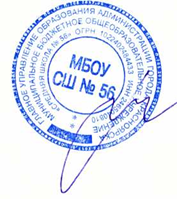 Директор школы                                                           Л.Р. Волкова 		муниципальное бюджетное общеобразовательное учреждение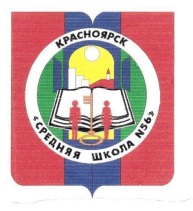 «Средняя школа № 56» (МБОУ СШ № 56)660111, г. Красноярск, пр. Ульяновский 34 А  тел.: (391) 224-35-86 е-mail: school56@krsnet.ru ОГРН 1022402484433  ИНН/КПП - 2465040810/246501001